Об участии в VIII областной межотраслевой спартакиаде трудящихся, посвященной 70-й годовщине Победы в Великой Отечественной войне 1941-1945 годовВ соответствии с постановлением Исполкома облсовпрофа №40-6 от 27 февраля 2014 года «О проведении VIII областной межотраслевой спартакиаде трудящихся, посвященной 70-й годовщине Победы в Великой Отечественной войне 1941-1945 годов» и планом работы обкома Профсоюза на 2015 год,Президиум обкома Профсоюзапостановляет:Принять участие 28-29 марта 2015 года в VIII областной межотраслевой спартакиаде трудящихся, посвященной 70-й годовщине Победы в Великой Отечественной войне.Утвердить смету расходов на участие в спартакиаде (приложение №1).Сформировать команду Волгоградской областной организации Профсоюза до 20 марта 2015 года.Заведующему финансовым отделом - главному бухгалтеру обкома Профсоюза М.Я.Марочнику обеспечить финансирование участия в спартакиаде:перечислить денежные средства в размере 24 000 (Двадцать четыре тысяч) рублей  в «Волгоградский областной спортивный клуб профсоюзов» (согласно договору);обеспечить финансирование участия сборной команды обкома Профсоюза  в спартакиаде трудящихся согласно сметы. расходы отнести по статье «Спортивная работа».Контроль за исполнением данного постановления возложить на С.Г.Зубкову, заместителя председателя обкома Профсоюза.Председатель обкома Профсоюза	      	                                    Г.В.Скоморохова                                             Приложение №1к постановлению Президиума обкома Профсоюза от 30 января 2014 №2-5Смета    Итого: 70 400 (семьдесят тысяч четыреста) рублей    Смету составил: заместитель председателя С.Г.ЗубковаСогласовано:                                              заведующий финансовым отделом –                                                                     главный бухгалтер М.Я.Марочник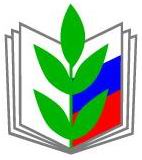 ПРОФСОЮЗ РАБОТНИКОВ НАРОДНОГО ОБРАЗОВАНИЯ И НАУКИ РОССИЙСКОЙ ФЕДЕРАЦИИ(ОБЩЕРОССИЙСКИЙ ПРОФСОЮЗ ОБРАЗОВАНИЯ)ВОЛГОГРАДСКАЯ ОБЛАСТНАЯ ОРГАНИЗАЦИЯПРЕЗИДИУМ ОБЛАСТНОГО КОМИТЕТА ПРОФСОЮЗАПОСТАНОВЛЕНИЕПРОФСОЮЗ РАБОТНИКОВ НАРОДНОГО ОБРАЗОВАНИЯ И НАУКИ РОССИЙСКОЙ ФЕДЕРАЦИИ(ОБЩЕРОССИЙСКИЙ ПРОФСОЮЗ ОБРАЗОВАНИЯ)ВОЛГОГРАДСКАЯ ОБЛАСТНАЯ ОРГАНИЗАЦИЯПРЕЗИДИУМ ОБЛАСТНОГО КОМИТЕТА ПРОФСОЮЗАПОСТАНОВЛЕНИЕПРОФСОЮЗ РАБОТНИКОВ НАРОДНОГО ОБРАЗОВАНИЯ И НАУКИ РОССИЙСКОЙ ФЕДЕРАЦИИ(ОБЩЕРОССИЙСКИЙ ПРОФСОЮЗ ОБРАЗОВАНИЯ)ВОЛГОГРАДСКАЯ ОБЛАСТНАЯ ОРГАНИЗАЦИЯПРЕЗИДИУМ ОБЛАСТНОГО КОМИТЕТА ПРОФСОЮЗАПОСТАНОВЛЕНИЕПРОФСОЮЗ РАБОТНИКОВ НАРОДНОГО ОБРАЗОВАНИЯ И НАУКИ РОССИЙСКОЙ ФЕДЕРАЦИИ(ОБЩЕРОССИЙСКИЙ ПРОФСОЮЗ ОБРАЗОВАНИЯ)ВОЛГОГРАДСКАЯ ОБЛАСТНАЯ ОРГАНИЗАЦИЯПРЕЗИДИУМ ОБЛАСТНОГО КОМИТЕТА ПРОФСОЮЗАПОСТАНОВЛЕНИЕПРОФСОЮЗ РАБОТНИКОВ НАРОДНОГО ОБРАЗОВАНИЯ И НАУКИ РОССИЙСКОЙ ФЕДЕРАЦИИ(ОБЩЕРОССИЙСКИЙ ПРОФСОЮЗ ОБРАЗОВАНИЯ)ВОЛГОГРАДСКАЯ ОБЛАСТНАЯ ОРГАНИЗАЦИЯПРЕЗИДИУМ ОБЛАСТНОГО КОМИТЕТА ПРОФСОЮЗАПОСТАНОВЛЕНИЕ«30» января 2015г.г. Волгоградг. Волгоградг. Волгоград№2-5№Наименование Кол-во (шт)Цена (руб)Сумма (руб)1Футболки3035010 5002Питание 305 0003Оргвзнос 124 00024 0004Минеральная вода30309005Премирование 301 00030 000ИТОГО70 400